Prot. N.  0004670    IV.1 		  	                                        Amantea, 01/09/2023Agli esercenti la responsabilità genitorialeA tutto il personale scolasticoAl sito WEB In attiOGGETTO: Circolare validità anno scolastico e deroghe as 2023/24LA DIRIGENTE SCOLASTICAVisto il DPR 275 del 1999;Visto il D. Lgs 165/2001;Visti gli articoli costituzionali 30 e 34;Vista la C.M. 20 del 4 marzo 2011,  in virtù della quale dall’a.s. 2011/12 trova piena applicazione, per gli studenti di tutte le classi degli istituti di istruzione secondaria di II grado, la disposizione sulla validità dell’anno scolastico di cui all’articolo 14, comma 7, del Regolamento di coordinamento delle norme per la valutazione degli alunni di cui al DPR 22 giugno 2009, n. 122;Considerato che tale disposizione prevede che “ai fini della validità dell'anno scolastico, compreso quello relativo all’ultimo anno di corso, per procedere alla valutazione finale di ciascuno studente, è richiesta la frequenza di almeno tre quarti dell'orario annuale personalizzato”;Considerato che sia l’art. 2, comma 10, che l’art. 14, comma 7, del D.P.R. 122/2009 prevedono esplicitamente, come base di riferimento per la determinazione del limite minimo di presenza, il monte ore annuale delle lezioni, che consiste nell’orario complessivo di tutte le discipline e non nella quota oraria annuale di ciascuna disciplina;Tenuto conto che l’articolo 14, comma 7, del Regolamento, prevede che “le istituzioni scolastiche possono stabilire, per casi eccezionali, analogamente a quanto previsto per il primo ciclo, motivate e straordinarie deroghe al suddetto limite [dei tre quarti di presenza del monte ore annuale]. Tale deroga è prevista per assenze documentate e continuative, a condizione, comunque, che tali assenze non pregiudichino, a giudizio del consiglio di classe, la possibilità di procedere alla valutazione degli alunni interessati”;Considerato che spetta al collegio dei docenti definire i criteri generali e le fattispecie che legittimano la deroga al limite minimo di presenza, e che tale deroga è prevista per casi eccezionali, certi e documentati;Tenuto conto  che l’art. 14, comma 7, del Regolamento prevede che “Il mancato conseguimento del limite minimo di frequenza, comprensivo delle deroghe riconosciute, comporta l’esclusione dallo scrutinio finale e la non ammissione alla classe successiva o all’esame finale di ciclo.”Considerata tutta la normativa emergenziale per prevenire la diffusione del contagio da Covid-19;Preso atto delle delibere del Collegio dei Docenti e del Consiglio d’istitutoCon la presenteRENDE NOTOA tutti i destinatari in indirizzo le deroghe previste nel triennio 2020/23gravi motivi di salute adeguatamente documentati e certificati da strutture pubbliche;terapie e/o cure programmate;donazioni di sangue;partecipazione ad attività sportive e agonistiche organizzate da federazioni riconosciute dal C.O.N.I.;adesione a confessioni religiose per le quali esistono specifiche intese che considerano il sabatocome giorno di riposo (cfr. Legge n. 516/1988 che recepisce l’intesa con la Chiesa Cristiana Avventista del Settimo Giorno; Legge n. 101/1989 sulla regolazione dei rapporti tra lo Stato e l’Unione delle Comunità Ebraiche Italiane, sulla base dell’intesa stipulata il 27 febbraio 1987);Ogni altra assenza legata alle disposizioni relative alla normativa emergenziale in atto.Ad ogni buon fine si consiglia di visionare i quadri orari dei singoli ordinamenti e delle singole classi così come riportato nel PTOF – Regolamento alunni.Eventuali nuove circolari solo in rettifica della presente.Tanto si comunica ai destinatari in indirizzo ai fini di una congiunta azione di corresponsabilità educativa.La  Dirigente ScolasticaProf.ssa  Angela De Carlo(Firma autografa sostituita a mezzo stampa ai sensi dell’ex art. 3 comma 2 D.lgs n° 39/93)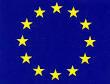 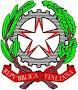 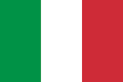 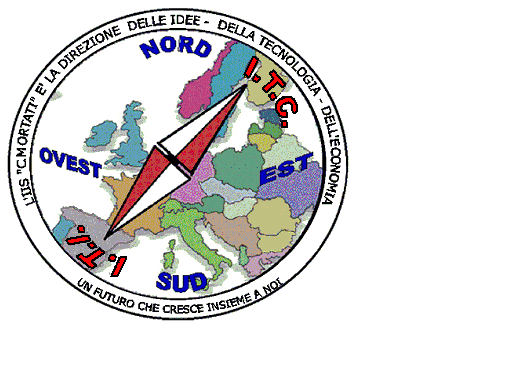 MIUR USR CALABRIADistretto Scolastico n. 17 di Amantea (CS)ISTITUTO   DI  ISTRUZIONE  SUPERIORELicei : Scientifico – Scienze Umane – Scienze ApplicateIstituto Professionale: Odontotecnico.Istituto Tecnico: Chimica, M. e.B.  – Amm.Fin.Marketing – Meccanico – NauticoVia S.Antonio – Loc. S.Procopio - 87032  AMANTEA (CS)🕿 Centralino  0982/ 41969 – Sito:www.iispoloamantea.edu.itE-mail: CSIS014008@istruzione.itPosta. Cert.: CSIS014008@pec.istruzione.itCodice Fiscale 86002100781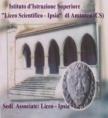 